Консультация для родителей.Тема: «Методы нетрадиционного рисования»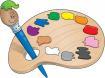 Дети с самого раннего возраста пытаются отразить свои впечатления об окружающем мире в изобразительном творчестве. Существует много приёмов с помощью которых можно создавать оригинальные работы не имея художественных навыков. Рисование имеет огромное значение в формировании личности ребёнка. Особенно важна связь рисования с мышлением ребёнка. При этом в работу включаются зрительные, двигательные, мускульно-осязаемые анализаторы. Кроме того, рисование развивает интеллектуальные способности детей, память, внимание, мелкую моторику рук, учит ребёнка думать и анализировать, соизмерять и сравнивать, сочинять и воображать. Для того, чтобы развивать творческое воображение у детей, необходима особая организация изобразительной деятельности.Рисование нетрадиционным способом, увлекательная, завораживающая деятельность, которая удивляет и восхищает детей. Ребят привлекает нетрадиционная техника тем, что можно рисовать чем хочешь и как хочешь., также эти способы позволяют детям быстро достичь желаемого результата, которого с помощью обычной техники рисования ещё трудно сделать. Здесь же развитию творчества нет границ: кляксография, рисование пальчиками и ладошками, тычёк жесткой полусухой кистью, скатывание бумаги, оттиск смятой бумагой, восковые мелки+акварель, свеча+акварель, точечный рисунок, набрызг, отпечатки листьев, штампами из поролона и овощей, ниткография, монотипия, рисование на мокрой бумаге, коллаж, печать пробками, рисование ватными палочками, рисование песком, мыльными пузырями, печать по трафарету, пластилинография, раздувание краски.
Каждая из этих техник-это маленькая игра, где дети чувствуют себя раскованнее, увереннее, где даётся детям возможность выражения собственных фантазий и самовыражению в целом. Нетрадиционные техники рисования демонстрируют необычные сочетания материалов и инструментов. Достоинством таких техник является универсальность их использования. Разнообразие техник способствует выразительности образов в детских рисунках. Овладение техникой изображения доставляет малышам радость, если строить деятельность с учётом специфики возраста детей. 
Моя работа по использованию нетрадиционных техник рисования ведётся в средней группе. Использую я такие техники:
Рисование методом тычка
Достаточно взять любой подходящий предмет, например, ватную палочку. Опускаем ватную палочку в краску и точным движением делаем тычки по альбомному листу. Этим методом можно нарисовать падающий снег, украсить рисунок орнаментом.
Фотокопия-рисование свечой
Для основного рисунка используется свеча, кусок мыла, белый восковой мелок. Невидимый контур, нанесённый этими материалами , не будет окрашиваться при нанесении на них акварельной краски, а будут проявляться. Данный метод позволит изобразить морозный узор на стекле или зимний пейзаж.
Шаблонография
Каждый сложный предмет можно изобразить в этой технике при помощи составляющих кругов, квадратов, треугольников, прямоугольников, овалов. Данная техника предполагает обрисовывание заранее приготовленных шаблонов геометрических фигур с целью составить и изобразить отдельный объект или сюжетную картинку.
Рисование штампами из овощей
Изготавливаем(вырезаем) из картофеля или моркови оттиски, ребёнок обмакивает их в краску, прикладывает штамп к альбомному листу и слегка прижимает. Получается оттиск. В данной технике можно изобразить снежинки, цветы, ягоды, рыбок, животных.
Оттиск поролоном - тампонирование
Ребёнок обмакивает тампон в краску и наносит изображение на бумагу, можно обмакнуть поролон сразу в несколько красок, получится более сложное сочетание. Можно изобразить осенние деревья, ягоды, цветы.

Оттиск смятой бумагой
Ребёнок прижимает смятую бумагу к краске и наносит оттиск на альбомный лист, чтобы получить другой цвет, меняется и краска и бумага. Можно изобразить траву, цветы, облака, солнце.
Рисование ладошкой, пальчиками.
Ребёнок опускает в гуашь пальчик и наносит точки на бумагу. Поролоном или широкой кистью окрашиваем ладошку краской, отпечатываем ладошку на альбомном листе, дорисовываем недостающие детали. Можно изобразить бабочку, деревья.
Рисование с помощью пипетки
Разводим в баночке краску с водой нужного цвета, набираем её в пипетку, капаем на альбомный лист осторожно надавливая на резиновый кончик пипетки. Эти методом можно изобразить дождь, точки у мухомора или божьей коровки.
Рисование крупами
На заранее нанесённый клей по контуру рисунка, ребёнок пальчиками посыпает крупу, которая засыхает на клею, получается любой рисунок.
Печать листьев
Осенью, гуляя с ребёнком в парке, можно собрать листья с различных деревьев, их покрывают гуашью, затем окрашенной стороной кладут на лист бумаги, прижимают и снимают, получается отпечаток растения.Нетрадиционные техники рисования оказывают положительное влияние на развитие ребёнка, поэтому необходимо использование их в детском творчестве. Данные техники рисования помогают сохранить психическое равновесие ребёнка, дают возможность безопасному выходу эмоций, при этом ребёнок имеет возможность реализовывать свой творческий потенциал, творить так, как хочется ему, быть свободным от любого давления, навязывания чужого мнения. также укрепляется вера ребёнка в собственные силы, развивается индивидуальность, автономность.
Большое значение имеет внедрение нетрадиционных техник рисования во все сферы деятельности ребёнка. Педагог должны построить работу с детьми так, чтобы на всех этапах возрастного развития ребёнку сопутствовали всё новые и новые методики рисования нетрадиционным способом.Консультация для родителейТема: «Портфолио дошкольника»Ребенок растет, развивается, умножает свои знания и умения уже с первых недель жизни! Мы, взрослые, записываем в альбомы, снимаем на видеокамеру, фотографируем, т.е. всячески стараемся сохранить для истории драгоценные мгновения. Но как-то так получается, что мы, в основном, фиксируем физический рост и внешние изменения наших детей. А их внутренний мир? Их интересы, их удивительные открытия, их забавные словечки и смешные высказывания?.. Жаль, но порой остаются "за кадром" творческие работы наших малышей: рисунки, башни из кубиков, снежные крепости и песочные замки, пластилиновые фигурки и так далее. А с ними и впечатления от прогулок, путешествий, походов в театр или на концерт и многое-многое другое.Хорошим решением для исправления этой "печальной ситуации" вполне может стать детское портфолио!Детское портфолио хоть и может показаться не сильно важным, на самом деле очень полезно. В него родители или воспитатели вносят все, даже самые маленькие достижения в развитии ребёнка, вроде бы незначительная мелочь может оказаться очень важной. Просматривая записи, можно будет получить более полную картину развития, характера и склонностей ребёнка. Можно будет понять, в чём он развивается быстрее, а что ему даётся труднее, к чему у него есть способности, и что его интересует. Более того можно даже понять темперамент ребёнка.Портфолио ребёнка - это его первая в жизни «книга успеха». Он потом долго будет ей гордиться, ведь это он достиг, он сделал, он - молодец, он может добиться желаемого. Согласитесь, это очень важно для формирования личности ребёнка. Поэтому составляйте его портфолио вместе с ним. Пусть он примет в этом самое активное участие, почувствует себя «главным героем своего романа».Структура портфолио дошкольникаПри составлении портфолио нужно исходить из того, что это – своего рода визитная карточка ребенка, ознакомившись с которой, совершенно посторонний человек должен будет составить мнение о вашем ребенке, его уровне развития и способностях. Соответственно, главная задача родителя – постараться сделать так, чтобы это мнение оказалось правильным. Итак, любое знакомство начинается с представления. Стало быть, первым разделом портфолио дошкольника должна стать страница, рассказывающая о ребенке: как зовут, где родился, где и с кем живет и, конечно же, фотография малыша. Это основная информация, которая должна присутствовать в обязательном порядке, хотя по желанию родителей портфолио может быть дополнено описанием знака зодиака ребенка и толкованием его имени. Далее следуют сведения о семье: фотографии родителей, бабушек и дедушек, образование и род занятий членов семьи. Это единственный раздел портфолио, не касающийся ребенка напрямую. Следующий раздел целесообразно заполнить информацией о росте и весе ребенка, проиллюстрировав конкретные данные конкретными фотографиями (по желанию родителей). А затем можно переходить непосредственно к навыкам малыша: что и когда он научился делать и какими достижениями может похвастаться сейчас (например, считает до 10 или знает все буквы). Рассказать о досуге ребенка тоже будет полезно – ходили в зоопарк, театр, цирк, на аттракционы? Опишите впечатления ребенка и снабдите соответствующими фотографиями. В этот же раздел можно поместить отчеты о поездках на море, заграницу, на дачу. Если у ребенка уже успели появиться друзья, то посвятить им отдельный раздел просто необходимо. Разместите в разделе фотографии друзей и историю знакомства (на площадке, в детской поликлинике, в детском саду), опишите, как часто ребенок общается с друзьями. Любимым сказкам, мультфильмам и игрушкам малыша также найдется место в портфолио дошкольника. Расспросите ребенка о том, что и почему ему нравится, и внесите эту информацию в книгу достижений. Разнообразные поделки и рисунки ребенка тоже должны быть представлены в портфолио дошкольника. Узнайте у ребенка, какие рисунки и поделки (их можно сфотографировать и разместить в таком виде) ему особенно нравятся и поместите их в портфолио. Напоследок хотелось бы сказать о том, что оптимальной обложкой для портфолио дошкольника является папка с файлами или с кольцами, а само портфолио дошкольника обязательно должно быть красочным: с иллюстрациями и рисунками. Все работы, сделанные ребёнком в группе, будут вкладываться в его портфолио. Портфолио рассчитано на три года: средняя, старшая, подготовительная группы.Уважаемые родители!Портфолио должно быть сделано на каждого ребёнка. Скачать шаблоны к оформлению портфолио можно бесплатно в интернете, где вы найдёте множество вариантов его оформления. В случае затруднения обращаться к воспитателю группы (имеются готовые шаблоны, которые нужно распечатать и заполнить). Будем рады помощи от родителей, владеющих программой «Фотошоп»Спасибо за внимание! Желаем вам творческих работ!